UNIVERSIDAD TECNOLÓGICAEMILIANO ZAPATA DEL ESTADO DE MORELOSDIVISIÓN ACADÉMICA DE TECNOLOGÍAS DE LA INFORMACIÓN Y DISEÑONOMBRE DEL PROYECTOREPORTE DE ESTADÍAQUE PARA OBTENER EL GRADO DE:NOMBRE DEL PROGRAMA EDUCATIVOÁREA DEL PROGRAMA (SI APLICA)EMILIANO ZAPATA, MOR., MES DE AÑOÍndice de figurasÍndice de tablasAgradecimientosResumenSummaryCAPÍTULO 1. DESCRIPCIÓN DEL PROYECTO	81.1 Datos generales de la empresa	81.2 Antecedentes del proyecto	81.3 Objetivo general	81.4 Objetivos específicos	81.5 Justificación	81.6 Alcances	81.7 Restricciones	8CAPÍTULO 2. MARCO DE REFERENCIA	92.1 Conceptos, metodologías y herramientas	92.2 Propuesta de solución	9CAPÍTULO 3. DESARROLLO	103.1 Inicio	103.2 Planeación	103.3 Ejecución	103.4 Control	103.5 Cierre	10CAPÍTULO 4. CONCLUSIONES	114.1 Cumplimiento de objetivos	114.2 Resultados	114.3 Contribuciones	11REFERENCIASANEXOSFigura 1.1 Logotipo de la empresa	8Tabla 3.1 Involucrados y sus funciones	10Texto libre escrito por el estudiante.Datos generales de la empresa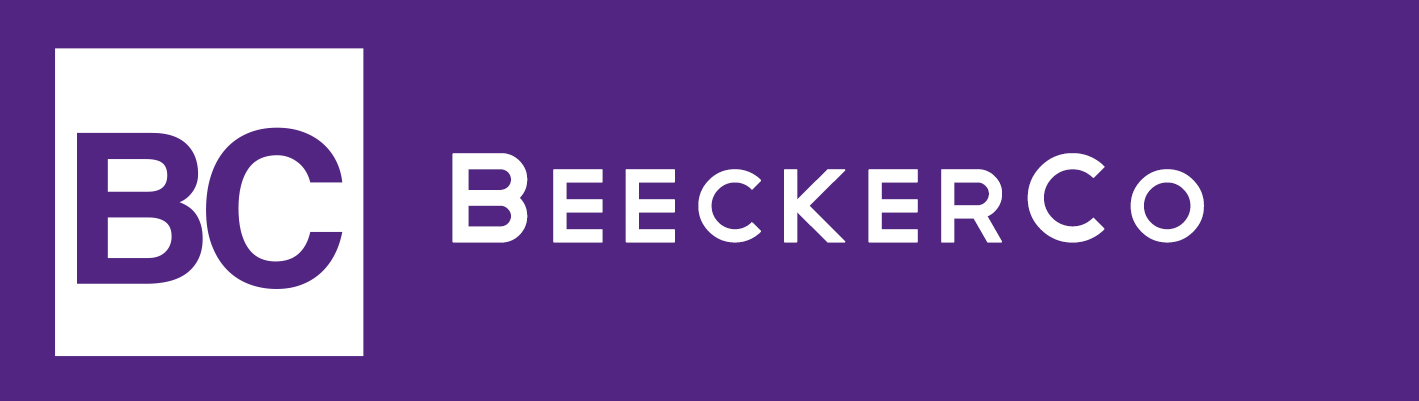 Figura 1.1 Logotipo de la empresaAntecedentes del proyectoObjetivo generalObjetivos específicosJustificaciónAlcancesRestriccionesConceptos, metodologías y herramientasPropuesta de soluciónInicioTabla 3.1 Involucrados y sus funcionesPlaneaciónEjecuciónControlCierreCumplimiento de objetivosResultadosContribucionesNo hay ninguna fuente en el documento actual.ANEXO A. NOMBRE DEL ANEXOANEXO B. NOMBRE DEL ANEXOPRESENTA:NOMBRE DEL ESTUDIANTEPRESENTA:NOMBRE DEL ESTUDIANTEPRESENTA:NOMBRE DEL ESTUDIANTEASESOR EMPRESARIALASESOR UNIVERSITARIONOMBRE DEL DOCENTENOMBRE DEL DOCENTECONTENIDOÍNDICE DE FIGURASÍNDICE DE TABLASAGRADECIMIENTOSRESUMENSUMMARYDESCRIPCIÓN DEL PROYECTOMARCO DE REFERENCIADESARROLLOINVOLUCRADOS EN EL PROYECTOINVOLUCRADOS EN EL PROYECTOINVOLUCRADOS EN EL PROYECTONombre de la persona FunciónFunciónNombre del sponsorNombre del sponsorSponsorInternoNombre del clienteNombre del clienteClienteExternoNombre del asesorNombre del asesorAsesorInternoNombre del administrador del proyectoNombre del administrador del proyectoAdministrador del proyectoInternoCONCLUSIONESREFERENCIASANEXOS